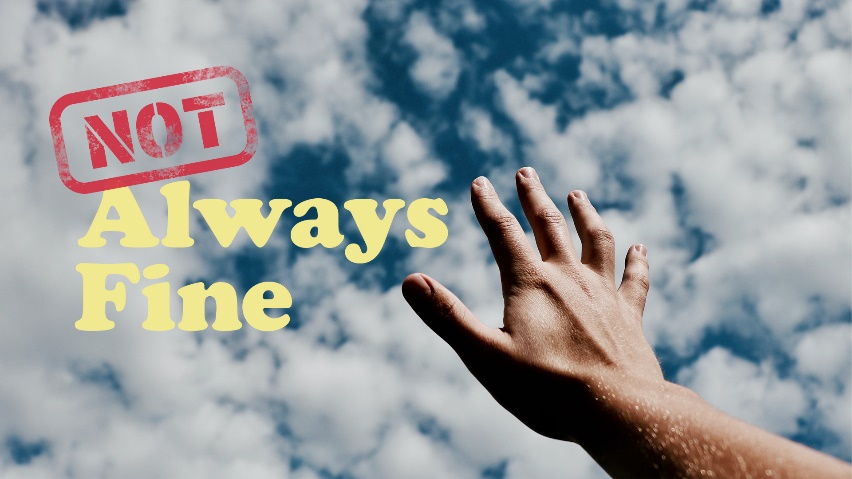 “Re-Fined” Study Guide“Flyover country” is that vast middle of the U.S. that many people think of as easily dismissed, forgotten, and ignored. In our culture, what kinds of people might be thought of as “flyover” people?Read John 15:12-14. What are some ways we can obey Jesus’ command?Read John 12:27-28. How can God show his glory through our struggles and sorrows? How can the church help in this?